Publicado en España el 11/08/2017 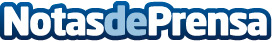 La evolución al negocio online de empresas y particularesLas tiendas online y blogs personales se han convertido en una forma de emprendimiento tanto para el autoempleo como para obtener un suplemento económico o aumentAr la facturación de las empresasDatos de contacto:BertaNota de prensa publicada en: https://www.notasdeprensa.es/la-evolucion-al-negocio-online-de-empresas-y_1 Categorias: Marketing Emprendedores E-Commerce http://www.notasdeprensa.es